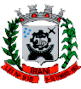 EXTRATO EDITAL Nº 01/2023PROCESSO SELETIVO SIMPLIFICADO Nº 01/2023Abre inscrições e estabelece normas para realização de Processo Seletivo Simplificado de Provas Escritas e Títulos para provimento de cargos do quadro de pessoal do Município de Irani/SC.O PREFEITO DO MUNICÍPIO DE IRANI, Estado de Santa Catarina, no uso de suas atribuições legais e tendo por base a Constituição Federal, a Lei Orgânica Municipal e as Leis Complementares Municipais nos 29/2007 e 147/2022 e suas alterações (Estatuto dos Servidores Públicos Municipais)154/2022 e suas alterações, (Plano de Carreiras, Cargos e Vencimentos dos Servidores Municipais) 155/2022, e demais legislações aplicáveis, torna público, pelo presente Edital, as normas para realização de Processo Seletivo Simplificado de Provas para formação de cadastro reserva e para provimento de vagas temporárias de excepcional interesse público do quadro de pessoal do Município de Irani/SC, que reger-se-á pelas normas estabelecidas neste Edital e disposições da legislação vigente, bem como será executado pela ASSOCIAÇÃO DOS MUNICÍPIOS DO ALTO URUGUAI CATARINENSE – AMAUC, pessoa jurídica de direito privado, estabelecido na Rua Marechal Deodoro, 772, Centro, Edifício Mirage Offices- 12º andar Município de Concórdia/SC inscrita no CNPJ: 83.222.034/0001-58.Das inscriçõesSerá admitida a inscrição somente via Internet, no endereço eletrônico https://amauc.selecao.net.br/ ou https://irani.sc.gov.br/, que deverá ser efetivada no período do dia 12/05/2023 até as 23h59min do dia 12/06/2023.Das Vagas: Estão disponíveis as seguintes vagas:A Íntegra do presente edital está publicado na Prefeitura Municipal de Irani, SC e nos sites www.amauc.org.br e www.irani.sc.gov.br.Irani, SC 05 de maio de 2023.Vanderlei CanciPrefeito Municipal.CARGOVaga ou CRCarga HoráriaVencimentoHABILITAÇÃOTaxa inscrição R$ENFERMEIRO0340h5.630,20Ensino superior em Enfermagem e registro no COREN70,00TÉCNICO EMENFERMAGEM4+CR40h2.571,79Ensino médio Técnico em Enfermagem e registro no COREN50,00RADIOLOGISTACR24 h3.561,65Ensino Médio com curso Técnico em Radiologia50,00PROFESSOR ARTESCR20 hHabilitado 2.576,67Não Habilitado – 2.061,281.HabilitadoGraduação Específica na Área 2.Não Habilitado Cursando em Área Específica 70,00PROFESSOR CIÊNCIASCR20hHabilitado 2.576,67Não Habilitado – 2.061,281.HabilitadoGraduação Específica na Área 2.Não Habilitado Cursando em Área Específica 70,00PROFESSOR GEOGRAFIACR20h Habilitado 2.576,67Não Habilitado – 2.061,281.HabilitadoGraduação Específica na Área 2.Não Habilitado Cursando em Área Específica 70,00PROFESSOR HISTÓRIACR20hHabilitado 2.576,67Não Habilitado – 2.061,281.HabilitadoGraduação Específica na Área 2.Não Habilitado Cursando em Área Específica 70,00PROFESSOR INGLÊSCR20 hHabilitado 2.576,67Não Habilitado – 2.061,281.HabilitadoGraduação Específica na Área 2.Não Habilitado Cursando em Área Específica 70,00PROFESSOR LEITURACR20 hHabilitado 2.576,67Não Habilitado – 2.061,281.HabilitadoGraduação Específica na Área – Educação Infantil, Pedagogia ou Letras Português2.Não Habilitado Cursando em Área Específica - Educação Infantil, Pedagogia ou Letras Português70,00PROFESSOR MATEMÁTICACR20 hHabilitado 2.576,67Não Habilitado – 2.061,281.HabilitadoGraduação Específica na Área 2.Não Habilitado Cursando em Área Específica70,00PROFESSOR EDUCAÇÃO ESPECIAL ( Segundo Professor e AEE)CR20 hHabilitado 2.576,67Não Habilitado – 2.061,281.HabilitadoGraduação Específica na Área 2.Não Habilitado Cursando em Área Específica 70,00PROFESSOR EDUCAÇÃO FÍSICACR20 hHabilitado 2.576,67Curso Superior em Educação Física, com respectivo registro no órgão de classe (curso Específico)70,00PROFESSOR EDUCAÇÃO INFANTILCR20 hHabilitado 2.576,67Não Habilitado – 2.061,281.HabilitadoGraduação Específica na Área 2.Não Habilitado Cursando em Área Específica 70,00PROFESSOR ENSINO FUNDAMENTAL ICR20hHabilitado 2.576,67Não Habilitado – 2.061,281.HabilitadoGraduação Específica na Área 2.Não Habilitado Cursando em Área Específica 70,00PROFESSOR LÍNGUA PORTUGUESACR20hHabilitado 2.576,67Não Habilitado – 2.061,281.HabilitadoGraduação Específica na Área 2.Não Habilitado Cursando em Área Específica 70,00FACILITADOR OFICINA (MÚSICA/VIOLÃO)130h3.009,91Ensino Superior em Música70,00FACILITADOR OFICINA JUDÔ120h2.006,61Curso Superior em Educação Física, com respectivo registro no órgão de classe. (curso específico na área)70,00FACILITADOR OFICINA DE ESPORTES (ATLETISMO)120h2.006,61Curso Superior em Educação Física, com respectivo registro no órgão de classe70,00